Publicado en España el 09/02/2024 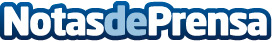 La Plataforma Tecnológica ISOTools para la Gestión de Sistemas Normalizados ISO ahora con IAISOTools, con sus 25 años de experiencia en el sector, lidera a través de su confianza, seguridad y experiencia la transformación digital de los Sistemas de Gestión Normalizados ISO con Inteligencia Artificial (IA)Datos de contacto:Helena de la Cruz ParejoResponsable de Marketing de Grupo ESG Innova957 102 000Nota de prensa publicada en: https://www.notasdeprensa.es/la-plataforma-tecnologica-isotools-para-la Categorias: Nacional Inteligencia Artificial y Robótica Software Innovación Tecnológica Digital Actualidad Empresarial http://www.notasdeprensa.es